HUNKING SCHOOL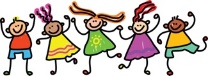 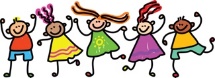 PWOGRAM ANVAN AK APRÈ LEKÒLBoys and Girls Club Kontakte:  978-374-6171 Ext 100 oswa frontdesk@haverhillbgc.orgPwogram apre lekòl sa a bay sipò akademik ak rekreyasyon atravè èd devwa, pwogram akademik, atizay, STEAM, atizana, aktivite jimnastik, Aksyon Pozitif, ak yon Pwogram Adolesan devwe.YMCAKontakte: Cathy Wolf, Senior Director of Childcare Services, nan 978-478-5009 oswa wolfc@northshoreymca.orgDirektè Sit Hunking: Bashley Morales 978-766-6231Pwogram anvan/apre lekòl la ofri yon anviwonman estriktire ki gen ladan aktivite STEAM enteresan, tan devwa, atizay ak atizana, manje ki bon pou sante, aktivite fizik/anrichisman tankou espò. Timoun ki anrejistre yo resevwa yon manm Y gratis pou jèn yo.YWCA Kontakte:  Amy De Simone nan 978-374-6121 oswa adesimone.ywcanemal.orgYWCA a bay timoun ki gen laj 5-13 an yon anviwonman ki an sekirite, ki anrichisan e ki amizan. Sa gen ladann èd pou devwa, anrichisman akademik, teknoloji syans, jeni, aktivite matematik, kreyativite atizay ak atizanal, ak jwèt deyò.Wood School Kontakte: Gina Moynihan nan 978-374-3467 oswa gmoynihan@cityofhaverhill.com Wood School se yon pwogram EEC ki gen Lisans anvan/apre-lekòl pou elèv ki nan klas 1-8yèm ane epi Depatman Sèvis Imen vil Haverhill la dirije. Yo ofri elèv yo atizay ak atizana, espò, jwèt ak èd pou fè devwa yo.PwogramOrèPriSèvis ManjeTranspòBoys & Girls Club55 Emerson Street2:45 – 7:00pm$250 pou chak aneDineSoti nan lekòl la - Bus PM - Ranmase paran yoYMCAHunking7:00 – 8:30am2:45 - 6:00pm$85/wk am $155/wk pmEchèl glismanBon letaDejeneDineAM - Depoze paranPM - Parent pick-upYWCA107 Winter Street2:45 – 6:00pm$24/ jouEchèl glismanBon letaTi gouteFrom School - Bus PM – Paran Vin RanmaseWood School25 S. Spring Street7:00 – 8:30am2:45 – 5:30pmam-$5/day, $25/weekpm-13/day,$65/weekOkennTransportation to/from some schools available PM - Paran Vin Ranmase